บันทึกข้อความส่วนราชการ  คณะสังคมศาสตร์  สาขาวิชา/งาน 	 		 โทร. 	          (ภายใน)ที่  อว 0603.21............	วันที่ 	 เดือน 	 พ.ศ. 	เรื่อง   ขอส่งสรุปผลการดำเนินโครงการ  		เรียน 	คณบดีคณะสังคมศาสตร์ด้วย ข้าพเจ้า 	 ตำแหน่ง   	สังกัด	              มีความประสงค์จะส่งสรุปผลการดำเนิน โครงการ 	           	              	1ซึ่งดำเนินการใน วันที่      เดือน 	       พ.ศ.         ถึง  วันที่       เดือน  	       พ.ศ. 	      ณ 				ประจำปีงบประมาณ 	 รวมเป็นเงินทั้งสิ้น 		บาท (งบประมาณที่ใช้ในดำเนินการจริง) จึงเรียนมาเพื่อโปรดทราบ  (					)            		           ตำแหน่ง 						รายละเอียดการส่งสรุปผลการดำเนินโครงการคณะสังคมศาสตร์  มหาวิทยาลัยเนรศวร1.	แบบประเมินโครงการและแผนปฏิบัติการ ประจำปีงบประมาณ    *หมายเหตุ:ให้ระบุข้อเสนอแนะของผู้เข้าร่วมและผู้จัดโครงการ และสรุปสาระองค์ความรู้2.	บันทึกข้อความ ขอส่งสรุปผลการดำเนินโครงการ	โดยรายละเอียดแนบดังนี้	2.1	สำเนาโครงการที่ได้รับอนุมัติ	2.2	สรุปแบบประเมินผลการดำเนินโครงการ	2.3	ประมวลภาพกิจกรรม (2 - 8 รูป ตามความเหมาะสม)	2.4  รายละเอียดอื่นๆ (ถ้ามี)  		เช่น	สรุปความรู้ - ประสบการณ์ที่ได้รับ  เอกสารประกอบโครงการ 			รายชื่อผู้เข้าร่วมโครงการ  เป็นต้น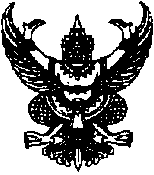 